Determine the equation of a horizontal line that goes through (1, -3) and state its slope.Determine the equation of a vertical line that goes through (1, -3) and state its slope.The slope of line x = -3 is _________The slope of line y = -4 is zeroa) True 	b) FalseThe line perpendicular to    is:The line perpendicular to line y = - 4 is:Identify whether each of the following pairs of lines are parallel ( || ), perpendicular (  ), or neither (N). [K4]	a)				b)					c)					d)			Solve the system below using ONLY the intercepts.  [Solve = State POI in a therefore statement](A)      3							(B)      	     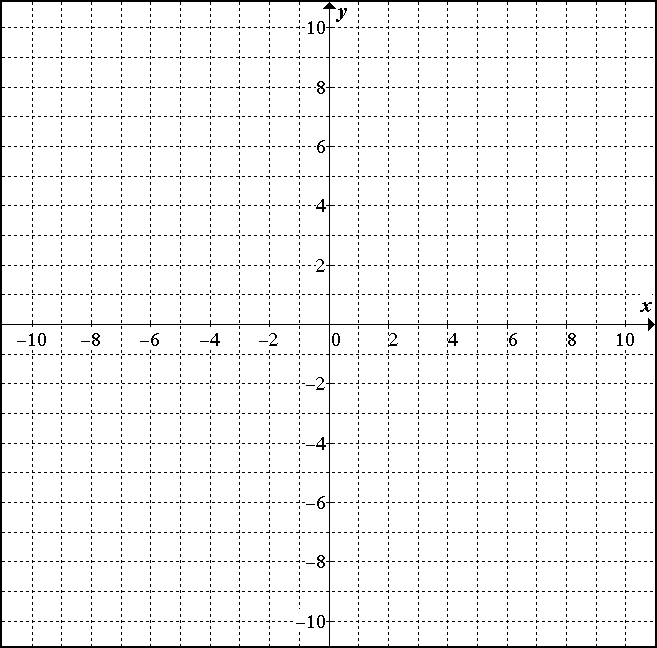 7. Determine the slope and y-intercept of the line given below. [Rearrange the given equation into y=mx+b] 8. Fill in the blanks in the table below:9. Aurora High School is having a fall dance.  Last year, 190 students attended and the total cost was $1250.  Two years ago 175 people attended and the total cost was $1175.  	a)  Determine the cost of a ticket.	b)  Determine the fixed cost of running the dance.	c)  Determine the equation modelling this situation. Use variables C and n. 	d)  If 225 people attend this year’s dance, what would be the total cost?    a) b) c) d) e) a) b) c) d) e) EquationbmSlope of a line perpendicular60-34